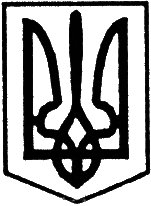 УКРАЇНАУльяновська районна радаКіровоградської області  друга  сесія Сьомого скликанняР і ш е н н я                                                                        від   “18”  грудня  2015 року	                                                    №37м. Ульяновка Про надання відділу освіти Ульяновської районної державної адміністрації дозволу на оренду нерухомого майна (приміщення спортзалу Ульяновського НВК №2 )Відповідно до ст.ст. 43, 60 Закону України “Про місцеве самоврядування в Україні”, рішення районної ради від 27 липня 2007 року №136 ”Про управління об’єктами спільної власності територіальних громад міста і сіл району” на підставі висновків і рекомендацій постійних комісій районної ради з питань планування, бюджету і фінансів, з питань комунальної власності, житлового господарства, побутового, торгівельного обслуговування та захисту прав споживачів та з питань  освіти, охорони здоров’я, культури, фізкультури і спорту, обслуговування та соціального захисту населення,районна радавирішила:1. Надати дозвіл відділу освіти Ульяновської районної державної адміністрації на передачу в оренду громадській організації Ульяновського районного осередку Всеукраїнської федерації військово-спортивних багатоборств спільного майна міста і сіл району, а саме: приміщення спортивного залу комунального закладу “Ульяновський навчально-виховний комплекс №2 “Загальноосвітня школа І-ІІІ ступенів – дошкільний навчальний заклад” Ульяновської районної ради Кіровоградської області, для проведення спортивних занять з учнями міста. 2. Відділу освіти районної державної адміністрації до 01.01.2016 року заключити договір оренди з громадською організацією Ульяновського районного осередку Всеукраїнської федерації військово-спортивних багатоборств терміном на 35 місяців та передбачити в умовах оренди наступне:- сплата орендної плати в розмірі розрахованому на підставі Методики розрахунків і порядку використання плати за оренду майна спільної власності територіальних громад міста і сіл району;- всі комунальні витрати покласти на Орендодавця.3. Контроль за виконанням даного рішення покласти на постійну комісію районної ради з питань комунальної власності, житлового господарства, побутового, торгівельного обслуговування та захисту прав споживачів та з питань планування, бюджету і фінансів.Голова районної ради                                                       І. КРИМСЬКИЙ